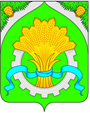 АДМИНИСТРАЦИЯ ШАТРОВСКОГО МУНИЦИПАЛЬНОГО ОКРУГАКУРГАНСКОЙ ОБЛАСТИПРОЕКТПОСТАНОВЛЕНИЕот _________________________ № ________                                                   с. ШатровоО внесении  изменений  в постановление Администрации Шатровского муниципального округа Курганской области от 13 октября 2023 года № 834 «О муниципальной программе Шатровского муниципального округа Курганской области «Развитие образования и реализация государственной молодёжной политики на 2024-2026 годы»В целях исполнения постановления Правительства Российской Федерации от 26 декабря 2017 года №1642 «Об утверждении государственной программы Российской Федерации «Развитие образования», руководствуясь Федеральным законом от 6 октября 2003 года № 131-ФЗ «Об общих принципах организации местного самоуправления в Российской Федерации», решением Думы Шатровского муниципального округа от 30 ноября 2021 года № 126 «О правопреемстве органов местного самоуправления Шатровского муниципального округа Курганской области», Уставом Шатровского муниципального округа Курганской области, Администрация Шатровского муниципального округа Курганской областиПОСТАНОВЛЯЕТ:1. Внести в постановление Администрации Шатровского муниципального округа Курганской области от 13 октября 2023 года № 834 «О муниципальной программе Шатровского муниципального округа Курганской области «Развитие образования и реализация государственной молодёжной политики  на 2024-2026 годы» следующие изменения:1) графу 2 строки 8 «Объем бюджетных ассигнований» раздела I приложения к постановлению изложить в следующей редакции: «»;2) строку 15 раздела XI «Информация по ресурсному обеспечению Программы» приложения к постановлению изложить в следующей редакции:«	»;3) строки 21, 22 раздела XI «Информация по ресурсному обеспечению Программы» приложения к постановлению изложить в следующей редакции:«»;	4) строку «ИТОГО»  раздела  XI «Информация по ресурсному обеспечению Программы» приложения к постановлению изложить в следующей редакции:«».2. Обнародовать настоящее постановление в соответствии со статьей 44 Устава Шатровского муниципального округа Курганской области.3. Контроль за выполнением настоящего постановления возложить  на первого заместителя Главы Шатровского муниципального округа Курганской области.Глава Шатровскогомуниципального округаКурганской области                                                                                                          Л.А. РассохинПодаруева Ж.В.9 23 50Разослано по списку (см. оборот)СПРАВКА-РАССЫЛКАк постановлению Администрации Шатровского муниципального округа Курганской области«О внесении  изменений  в постановление Администрации Шатровского муниципального округа Курганской области от 13 октября 2023 года № 834 «О муниципальной программе Шатровского муниципального округа Курганской области «Развитие образования и реализация государственной молодёжной политики на 2024-2026 годы»Разослано:    1. Организационный отдел – 1                                 2. Отдел экономического развития – 1                                 3. Отдел правовой и кадровой работы - 1                                                                                               4. Отдел образования -1                                 5. Прокуратура Шатровского муниципального округа – 1                                 6. Официальный сайт Шатровского муниципального округа – 1Подаруева Ж.В.9 23 50ЛИСТ СОГЛАСОВАНИЯк постановлению Администрации Шатровского муниципального округа Курганской области«О внесении  изменений  в постановление Администрации Шатровского муниципального округа Курганской области от 13 октября 2023 года № 834 «О муниципальной программе Шатровского муниципального округа Курганской области «Развитие образования и реализация государственной молодёжной политики на 2024-2026 годы»ПРОЕКТ  ВНЕСЁН:ПРОЕКТ СОГЛАСОВАН:Объем бюджетных ассигнованийПланируемый общий объем бюджетного финансирования Программы на 2024-2026 годы составляет 755220,456 тысяч рублей, в том числе по годам:2024 год – 274264,568;2025 год – 290785,288;2026 год–190170,615Организация и обеспечение питания обучающихся общеобразовательных организацийОрганизация бесплатного горячего питания обучающихся, получающих начальное общее образование в государственных и муниципальных образовательных организациях (муниципальные образовательные организации)Отдел образования Администрации Шатровского МОБюджет Шатровского  муниципального округаОбластной и федеральный бюджетБюджет всех уровней Бюджет всех уровней 69016121554,715722,8345,0806,07877,18011,6345,0806,07687,67711,2----21Обеспечение выплат ежемесячного денежного вознаграждения  за классное руководство педагогическим работникам государственных и муниципальных образовательных организаций, реализующих образовательные программы начального общего образования, образовательные программы основного общего образования, образовательные программы среднего общего образования.Отдел образования Администрации Шатровского МООбластной бюджетБюджет всех уровней 2248,822818,91124,411499,31124,411499,3--22Обеспечение деятельности советников директора по воспитанию и взаимодействию с детскими общественными объединениями в общеобразовательных организацияхОтдел образования Администрации Шатровского муниципального округаФедеральныйбюджет1509754,5754,5-ИТОГО755220,456274264,568290785,288190170,6И.о. Руководителя  Отдела образования АдминистрацииШатровского муниципального округаЖ.В. ПодаруевойПРОЕКТ ПОДГОТОВЛЕН:Юристом Отдела образования Администрации Шатровскогомуниципального округаЖ.В. ПодаруевойПервый заместитель Главы Шатровского муниципального округа Первый заместитель Главы Шатровского муниципального округа В.А. СивяковЗаместитель  Главы Шатровского муниципального округа – руководитель Финансового отдела Администрации Шатровского муниципального округа Заместитель  Главы Шатровского муниципального округа – руководитель Финансового отдела Администрации Шатровского муниципального округа Н.Л. СерковаГлавный специалист отдела правовой и кадровой работы аппарата Администрации Шатровского муниципального округаО.А. ЯдрышниковаГлавный специалист организационногоотдела аппарата АдминистрацииШатровского муниципального округа А.А. КоркинаУправляющий делами - руководитель аппаратаАдминистрации Шатровскогомуниципального округа			Т.И. Романова